Earl Beatty Public SchoolRaffle Hard for Our Yard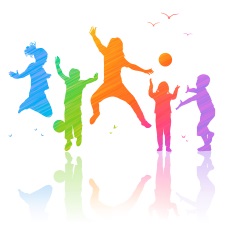 BUY A TICKET TO BUILD A BETTER PLAYGROUND!!Raffle Licence#: M789971The total number of tickets available in this raffle will be limited to 4,000 tickets at $5 each.The draw will take place on May 11, 2017 at 55 Woodington Ave, Toronto ON M4C 3J6 at 6:30pm during the EBSAC meeting in the Earl Beatty Public School library.The winners will be posted at on the Earl Beatty website http://schoolweb.tdsb.on.ca/earlbeatty/Home.aspx AND the winners will be contacted following the draw and will have the opportunity to pick up their prize in person at the Earl Beatty Main Office.Raffle Hard for Our Yard tickets can be purchased from:Earl Beatty Main OfficeAlison Turnbull, Alisonmorriss@yahoo.caEarl Beatty StudentsRULES OF PLAYYou must be 18 years of age or older to purchase the raffle tickets, play and claim a lottery prize.Tickets cost $5.00 each. Cash or Cheque is accepted. Cheques must be made payable to Earl Beatty PS (memo - raffle proceeds).For each raffle ticket, a person must provide their name, contact phone number, and email address.The draw will take place on May 11, 2017 at 55 Woodington Ave, Toronto ON M4C 3J6 at 6:30pm during the EBSAC meeting in the Earl Beatty Public School library.The winning ticket will be drawn by hand. Winner does not need to be present at the time of draw. Prizes will be drawn from most valuable to least valuable. Once a ticket has been drawn a winner it will not be returned to the drum. A ticket stub with a serial number corresponding to a sold ticket is placed in a drum for the purpose of a draw. Spin frequency of the drum will be rotated a minimum of five (5) full rotations. The total value of the prize drawn is dependent on the total number of tickets sold. The winner will be contacted following the draw date and will have the opportunity to pick up their prize in person. Prizes must be accepted as awarded and must be claimed within one year from the date of the draw on which the prize was won in the manner stated above. Once a ticket is purchased there shall be no cancellations or refunds. Ticket sales are final at time of purchase.It is the responsibility of the purchaser to ensure the contact information: name, phone number and email address on their ticket is correct.The numbered raffle ticket is the only valid receipt for claiming a prize. TDSB is not responsible for lost or stolen tickets.Only ticket(s) that have been paid for, and have been verified as paid for, or won as prizes, are eligible for the draw. The prize winner will be posted on the Earl Beatty’s website following the Draw http://schoolweb.tdsb.on.ca/earlbeatty/Home.aspx Unauthorized persons copying, selling or altering tickets are subject to prosecution. If there is proof that the ticket was stolen, unissued, ineligible, altered, counterfeit in whole or in part, defective, printed in duplicate or printed/production in error, the ticket will be deemed void and no prize will be awarded.Prize money must be claimed within 1 year of the Draw date. After 1 year the unclaimed prize money will be distributed in accordance to AGCO regulations. 